MINISTERUL EDUCAŢIEI, CERCETĂRII, TINERETULUI ŞI SPORTULUI  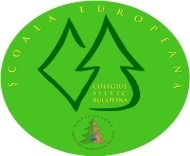 COLEGIUL SILVIC „BUCOVINA” CÂMPULUNG MOLDOVENESCStr.CALEABUCOVINEI Nr.56,725100,CÂMPULUNG MOLDOVENESC,JUD. SUCEAVA, ROMÂNIA Tel./Fax.0230/314094 ;0230/314093     WEB.http://www.colegiulsilvic.silvagrup.ro   E-mail. csilvic@yahoo.com; gss@silvagrup.roNr. 3108/5.09.2012Aprobat în ședința CP din 18.09.2013Aprobat în ședința CA din 20.09.2013REGULAMENT CADRU DE ORGANIZARE ȘI FUNCȚIONARE A COMISIEI PENTRU EVALUAREA ȘI ASIGURAREA CALITĂȚII ÎN EDUCAȚIECAPITOLUL  I. DISPOZIȚII GENARALEArt. 1. Comisia pentru Evaluarea şi Asigurarea Calității Educației (C.E.A.C.) este un organism de asigurare internă a calității educației furnizate de Colegiul Silvic „Bucovina”, înființată în baza următorului cadru legal:Legea Nr. 87/2006 pentru aprobarea OUG Nr. 75/2005, privind asigurarea calității, Art.(11) şi Art. (12);Regulamentul de organizare şi funcționare a unităților de învățământ preuniversitar, aprobat prin OMEdC Nr. 4925/2005;Legii nr.128/1997 privind Statutul personalului didactic, cu completările  și  modificările ulterioare;O.U.G 75/2005 privind asigurarea calităţii educaţiei;Legea nr. 87 din 13 aprilie 2006H.G. nr. 1258 din 18 oct.2005 privind aprobarea Regulamentului de organizare și funcţionare a A.R.A.C.I.P. cu modificările ulterioare;O.M.Ed.C. nr.4889/2006 privind generalizarea instruirii pentru asigurarea calității în EFP la nivelul reţelei ÎPTDecizia Nr.___________.Art. 2. Activității specifice C.E.A.C. se va aloca, în fiecare unitate de învățământ, un spațiu destinat.Art.3. Misiunea Comisiei este de a efectua evaluarea internă a calităţii serviciilor educaționale oferite de Colegiul Silvic “Bucovina”, cu scopul de:a atesta capacitatea fiecărei structuri furnizoare de educaţie de a satisface așteptărilebeneficiarilor și standardele de calitate, prin activităţi de evaluare;a contribui la dezvoltarea unei culturi instituționale a calității în învățământul   preuniversitar;a îmbunătăți calitatea întregii activităţi din școală;a asigura informarea și evaluarea gradului de satisfacție a tuturor factorilor implicaţiîn procesul de învățământ (elevi, părinţi, cadre didactice, personal didactic- auxiliar,comunitatea locală etc.);a revizui şi optimiza politicile și strategiile educaţionale la nivelul instituției deînvățământ.Art.4Rolul Comisiei pentru Evaluarea şi Asigurarea Calităţii Educaţiei:Realizează evaluarea internă, multicriterială, a instituţiei de învăţământ, a măsurii în care aceasta şi programul său îndeplinesc standardele de calitate;Coordonează aplicarea procedurilor şi activităţilor de evaluare şi de asigurare a calităţii;Implementează sistemul de management al calităţii;Elaborează RAEI (după nou model) privind calitatea educaţiei furnizate de Colegiul Silvic “Bucovina” pe baza standardelor;Evaluează, analizează şi propune conducerii şcolii acţiuni corective continue, bazate pe selectarea şi adoptarea celor mai potrivite proceduri, precum şi pe selectarea şi aplicarea standardelor de referinţă celor mai relevante.Responsabilitatea principală a Comisiei este îmbunătăţirea calităţii educaţiei prinstabilirea unor acţiuni şi mecanisme instituţionale şi procedurale în direcţia dezvoltăriicapacităţii de elaborare, planificare şi implementare a programelor de studiu, menite săsatisfacă aşteptările beneficiarilorCCAPITOLUL II STRUCTURA ORGANIZATORICĂ ȘI FUNCȚIONAREA CEACArt.6. (1). Comisia pentru Evaluarea şi Asigurarea Calităţii Educaţiei din Colegiul Silvic  “Bucovina” este alcătuită din 8 membri şi un coordonator.(2). Conducerea operativă a Comisiei este asigurată de ing. Cuciurean Alina, persoana desemnată de directorul școlii.(3). Membrii comisiei nu pot îndeplini funcţia de director, director adjunct saumembru în Consiliu de Administraţie în această instituţie de învăţământ.(4). Componenţa Comisiei cuprinde:Coordonator operativ4 reprezentanţi ai corpului profesoral, aleşi prin vot secret de Consiliul profesoral;un reprezentant al elevilor;un reprezentant al părinţilor;unreprezentant al sindicatului;un reprezentant al Consiliului local;Art. 7. Selecţia reprezentanţilor corpului profesoral va respecta următoarea procedură:Apelul către cadrele didactice din şcoală şi comunicarea condiţiilor pe care trebuie se îndeplinească - se afişează la loc vizibil.Cadrele didactice interesate depun o scrisoare de intenţie, însoţită de Curriculum vitae şi Memoriu de activitate.Candidaţii se prezintă în Consiliul profesoral.Consiliul profesoral alege, prin vot secret, reprezentanţii în Comisie.Se comunică rezultatele.Art. 8. (1). Durata mandatului Comisiei este de 1 an, dar componenţa poate fi modificată, dacă este necesar.(2). Încetarea calităţii de membru în C.E.A.C. se poate realiza în următoarele condiţii:la cerere;în urma retragerii votului de încredere acordat de către Consiliul profesoral;în cazul neîndeplinirii sarcinilor asumate;prin absenţa nejustificată de la două şedinţe consecutiv sau de la trei şedinţeîntr-un an calendaristic;dacă se află în imposibilitatea de a-şi îndeplini atribuţiile, din diverse motive,pe o perioadă mai mare de 90 de zile;la săvârşirea oricăror fapte de natură să atragă răspunderea disciplinară saupenală, cu repercursiuni asupra prestigiului unităţii de învăţământ, ISJ, MECTS şi/sau ARACIP, după caz.Art. 9. Comisia se întruneşte în şedinţă lunar, conform graficului, respectiv în şedinţăextraordinară, ori de câte ori este cazul.Art. 10. În îndeplinirea atribuţiilor sale, C.E.A.C. adoptă hotărâri prin votul a cel puţin două treimi din numărul membrilor prezenţi. Hotărârile se fac publice.CAPITOLUL III. ATRIBUȚII GENERALEcatolulcArt. 11. Comisia pentru Evaluarea şi Asigurarea Calităţii are următoarele atribuţii generale:Realizează propriul program de activitate, care va sta la baza îndeplinirii rolului, misiunii şi atribuţiilor care le revin, în baza legii şi a prevederilor prezentului Regulament.Întocmeşte semestrial şi anual propriul Raport de activitate, pe care îl va prezenta Consiliul Profesoral şi ISJ- departamentul Evaluare instituţională şi asigurarea calităţii, la termenele stabilite.Coordonează, monitorizează şi evaluează aplicarea procedurilor şi activităţilor de autoevaluare instituţională privind calitatea serviciilor educaţionale furnizate de instituţia de învăţământ, aprobate de conducerea acesteia, conform domeniilor şi criteriilor prevăzute de legislaţia în vigoare conform următoarelor domenii şi criterii:A.Capacitatea instituţională  (rezultată din organizarea internă şi infrastructuradisponibilă, definită prin criteriile: structuri instituţionale, administrative şi manageriale; baza materială; resurse umane)B. Eficacitatea educaţională (rezultată din mobilizarea resurselor disponibile, înscopul obţinerii rezultatelor aşteptate ale învăţării, definită prin criteriile:- conţinuturile programelor de studiu;- rezultatele învăţării; - activitatea metodică;- activitatea financiară a unităţii)C. Managementul calităţii, concretizat în următoarele criterii: -strategii şi proceduri pentru asigurarea calităţii; - proceduri privind iniţierea, monitorizarea şi revizuirea periodică programelor aplicate prin CDŞ/CDL şi a activităţilor desfăşurate; - proceduri obiective şi transparente de evaluare a rezultatelor  învăţării; baza de date, actualizată sistematic, referitoare la asigurarea internă a calităţii; transparenţa informaţiilor de interes public cu privire la programele de studii şi, după caz, certificate, diplome şi calificări oferite; funcţionalitatea structurilor de asigurare a calităţii, conform legii.Elaborează anual un Raport de evaluare internă privind calitatea serviciilor educaţionale furnizate de unitatea de învăţământ. Raportul este adus la cunoştinţa beneficiarilor prin afişare/publicare şi este pus la dispoziţia evaluatorului extern.Formulează propuneri de îmbunătăţire a calităţii educaţiei, pe care le prezintă conducerii instituţiei.Aduce la îndeplinire propunerile venite din partea ISMB, MECI şi/sau ARACIP, privind măsurile de îmbunătăţire şi asigurare a calităţii în învăţământul preuniversitar;Cooperează cu: ISj, cu Agenţia Română pentru Asigurarea Calităţii înÎnvăţământul Preuniversitar (ARACIP), cu alte agenţii şi organisme abilitate sauinstituţii similare din ţară ori din străinătate, potrivit legii.În funcţie de activităţile derulate, în cadrul C.E.A.C. se pot constitui şi alte echipe de lucru speciale.Art. 12. Comisia pentru Evaluarea şi Asigurarea Calităţii are următoarele atribuţii specifice:Defineşte, în mod explicit, valorile, principiile şi indicatorii calităţii.Construieşte, prin participare şi dezbatere, consensul tuturor purtătorilor deinterese (elevi, părinţi, cadre didactice, angajatori, administraţie locală, alţi reprezentanţi ai comunităţii) în privinţa valorilor, principiilor şi indicatorilor de calitate.Asigură respectarea, în toate procedurile curente de funcţionare şi dezvoltare,a valorilor, principiilor şi indicatorilor conveniţi.Evaluează impactul tuturor proceselor (inclusiv şi mai ales al procesului deînvăţământ) şi al activităţilor desfăşurate în şcoală asupra calităţii oferite şi raportează în faţa autorităţilor şi a comunităţii asupra modului în care a fost asigurată calitatea.Propune măsuri de optimizare/creştere/dezvoltare a calităţii educaţiei oferitede instituţia de învăţământ – la nivel conceptual, al principiilor, indicatorilor, standardelor privind calitatea, dar şi a procedurilor curente care privesc funcţionarea şi dezvoltarea şcolii.Deţine toate materialele informative despre sistemul de management al calităţii transmise în sistem şi are obligaţia de a prelucra informaţia primită şi de a o disemina tuturor beneficiarilor.Art. 13. Coordonatorul Comisiei va stabili atribuţiile fiecărui membru prin consultareamembrilor.Art. 14. În urma consultării membrilor comisiei, coordonatorul va stabili măsurile ce vor fi adoptate în urma constatării unor abateri sau neîndeplinirii atribuţiilor ce revin fiecăruia.CAPITOLUL IV. ATRIBUȚIILE COMISIILORArt. 15. Coordonatorul CEAC are următoarele atribuţii principale:Reprezintă comisia în raporturile cu conducerea unităţii de învăţământ, ISJ, MECTS,ARACIP, cu celelalte autorităţi publice, cu persoane fizice sau juridice din ţară şi străinătate, cu orice instituţie sau organism interesat de domeniul de activitate al comisiei, cu respectarea prevederilor legale în acest sens;Realizează informări către conducerea unităţii şcolare, ISJ, MECTS, ARACIP,privind monitorizarea, consilierea şi îndrumarea la nivelul şcolii, pe bazastandardelor, standardelor de referinţă, precum şi a standardelor proprii specifice şipropun măsuri ameliorative;Elaborează sinteze anuale ale rapoartelor de autoevaluare a unităţii de învăţământ şi ale activităţii desfăşurate prin inspecţie şcolară şi de evaluare instituţională de către ISJ, pe care le înaintează conducerii unităţii, Consiliului de administraţie, Consiliului profesoral, ISJ, direcţiilor de specialitate din cadrul MECTS, cât şi ARACIP;Aprobă evaluarea anuală a performanţelor profesionale ale personalului din cadrul comisiei;Îndeplineşte orice alte atribuţii stabilite în sarcina sa de către conducerea unităţii ISJ, MECTS, ARACIP.Art. 16. Responsabilul comisiei va fi desemnat de membri CEAC, este membrual Consiliului profesoral şi are următoarele atribuţii:       - Organizează şi pregăteşte şedinţele Comisiei pentru Evaluarea şi Asigurarea Calităţii,-  Întocmeşte procesele verbale ale şedinţelor-  Participă la întocmirea portofoliului de evaluare a unităţii şcolare-  Elaborează procedurile şi activităţile de evaluare şi asigurare a calităţii;- Elaborează şi aplică procedurile din cadrul planurilor de acţiune şi programelorde îmbunătăţire ale şcolii;-  Participă la întocmirea raportului anual de autoevaluare şi elaborarea planurilorde acţiune şi de îmbunătăţire a calităţii procesului de învăţământ;-  Implementează sistemul de asigurare a calităţii,-  Participă la şedinţele comisiei, lunar conform graficului, respectiv la şedinţeleextraordinare, ori de câte ori este cazul;- Evaluează modul de aplicare a standardelor de evaluare, a indicatorilor şi adescriptorilor de performanţă;- Aplică şi respectă legislaţia în vigoare in domeniul evaluării şi asigurării calităţii în unitatea şcolară;-  Respectă Codul de etică profesională în evaluare;-  Participă la elaborarea graficelor anuale de efectuare a monitorizărilor şi a evaluării în unitatea de învăţământ;-  Efectuează observaţii ale lecţiilor şi elaborează rapoarte de monitorizare a calităţii-  Participă la colectarea dovezilor necesare demonstrării îndeplinirii descriptorilorde performanţă pentru principiile calităţii şi la întocmirea portofoliului de evaluare aunităţii şcolareArt. 17. Trei  profesori – membri ai Consiliului profesoral au următoarele atribuţii:- Elaboraează instrumentele de evaluare necesare desfăşurării activităţii de evaluare a comisiei-  Elaborează procedurile şi activităţile de evaluare şi asigurare a calităţii;-  Elaborează şi aplică procedurile din cadrul planurilor de acţiune şi programelorde îmbunătaţire ale şcolii;-  Participă la întocmirea raportului anual de autoevaluare şi elaborarea planurilorde acţiune şi de îmbunătăţire a calităţii procesului de învăţământ;- Implementează sistemul de asigurare a calităţii,- Participă la şedinţele comisiei, lunar conform graficului, respectiv la şedinţeleextraordinare, ori de câte ori este cazul;- Evaluează modul de aplicare a standardelor de evaluare, a indicatorilor şi a descriptorilor de performanţă;-  Aplică şi respectă legislaţia în vigoare in domeniul evaluării şi asigurării calităţiiîn unitatea şcolară;-  Respectă Codul de etică profesională în evaluare;- Participă la elaborarea graficelor anuale de efectuare a monitorizărilor şi a evaluării în unitatea de învăţământ;- Efectuează observaţii ale lecţiilor şi elaborează rapoarte de monitorizare a calităţii-  Participă la colectarea dovezilor necesare demonstrării îndeplinirii descriptorilorde performanţă pentru principiile calităţii şi la întocmirea portofoliului de evaluare aunităţii şcolareArt.18. Reprezentantul sindicatului asigură respectarea prevederilor StatutuluiCadrelor didactice şi are următoarele atribuţii:- Menţine legătura între Comisia de evaluare şi asigurare a calităţii şi membrii desindicat;- Elaborează şi aplică procedurile din cadrul planurilor de acţiune şi programelorde îmbunătaţire ale şcolii;- Participă la întocmirea raportului anual de autoevaluare şi elaborarea planurilorde acţiune şi de îmbunătăţire a calităţii procesului de învăţământ;- Implementează sistemul de asigurare a calităţii,- Participă la şedinţele comisiei, lunar conform graficului, respectiv la şedinţeleextraordinare, ori de câte ori este cazul;- Evaluează modul de aplicare a standardelor de evaluare, a indicatorilor şi adescriptorilor de performanţă;- Aplică şi respectă legislaţia în vigoare in domeniul evaluării şi asigurării calităţiiîn unitatea şcolară;- Respectă Codul de etică profesională în evaluare- Participă la elaborarea graficelor anuale de efectuare a monitorizărilor şi a evaluării în unitatea de învăţământ;- Efectuează observaţii ale lecţiilor şi elaborează rapoarte de monitorizare a calităţii- Participă la colectarea dovezilor necesare demonstrării îndeplinirii descriptorilorde performanţă pentru principiile calităţii.Art. 19. (1) Reprezentantul părinţilor asigură consultarea beneficiarilor şi clienţiloreducaţiei în ceea ce priveşte satisfacţia lor faţă de serviciile educaţionale oferite deColegiul Silvic  “Bucovina” şi are următoarele atribuţii:- Răspunde de raportul şcoală – familie în cadrul procesului de evaluare şi asigurare a calităţii;- Elaborează, aplică şi interpretează chestionarele părinţilor;- Participă la întocmirea raportului anual de autoevaluare şi elaborarea planurilorde acţiune şi de îmbunătăţire a calităţii procesului de învăţământ;- Participă la şedinţele comisiei, lunar conform graficului, respectiv la şedinţeleextraordinare, ori de câte ori este cazul;-Participă la colectarea dovezilor necesare demonstrării îndeplinirii descriptorilorde performanţă pentru principiile calităţii şi la întocmirea portofoliului de evaluare aunităţii şcolare(2) Reprezentantul elevilor are următoarele atribuţii:- Menţine legătura între între colectivele de elevi şi CEAC- Participă la şedinţele comisiei, lunar conform graficului, respectiv la şedinţeleextraordinare, ori de câte ori este cazul-Sprijină comisia în îndeplinirea scopurilor şi obiectivelor propuse pentru îmbunătăţirea calităţii în procesul de învăţământ-Participă la colectarea dovezilor necesare demonstrării îndeplinirii descriptorilorde performanţă pentru principiile calităţii şi la întocmirea portofoliului de evaluare aunităţii şcolare-Participă la întocmirea raportului anual de autoevaluare şi elaborarea planurilorde acţiune şi de îmbunătăţire a calităţii procesului de învăţământ;Art. 20. Reprezentantul autorităţilor locale are următoarele atribuţii:- Menţine legătura între Comisia de evaluare şi asigurare a calităţii şi Consiliul Local- Participă la întocmirea raportului anual de autoevaluare şi elaborarea planurilorde acţiune şi de îmbunătăţire a calităţii procesului de învăţământ;-Participă la şedinţele comisiei, lunar conform graficului, respectiv la şedinţeleextraordinare, ori de câte ori este cazul- Sprijină comisia în îndeplinirea scopurilor şi obiectivelor propuse pentruîmbunătăţirea calităţii în procesul de învăţământ- Participă la colectarea dovezilor necesare demonstrării îndeplinirii descriptorilorde performanţă pentru principiile calităţii şi la întocmirea portofoliului de evaluare aunităţii şcolareCAPITOLUL V. DISPOZIȚII FINALEArt. 21. Orice control sau evaluare externă a calităţii se va baza pe analiza raportului de evaluare internă a activităţii din unitatea de învăţământ.Art. 22. Prezentul regulament de organizare şi funcţionare poate fi modificat, completat şi/sau îmbunătăţit în funcţie de necesităţile ivite pe parcursul activităţii, cu aprobarea Consiliului de Administraţie al şcolii.Art. 23. Regulamentul va fi adus la cunoştinţa membrilor comisiei, cadrelor didactice,elevilor, părinţilor, autorităţilor locale, comunităţii şi va fi afişat în loc vizibil.ART.24. DEFINIŢII ŞI ABREVIERITermenii folosiţi în acest document sunt definiţi conform SREN ISO 9000.2001.SMC = Sistem de Management al CalităţiiRMC = Reprezentant managementul calităţiiMCC = Membrii comisiei calităţiiRC = Responsabil cu calitateaC.E.A.C.= Comisia de Evaluare şi Asigurare a Calităţii;ARACIP =Agenţia Română pentru Asigurarea Calităţii în Învăţământul PreuniversitarISJ= Inspectoratul Şcolar JudețeanMECTS= Ministerul Educaţiei, Cercetării, Tineretului și Sportului